    Бекетовов ауыл советы                                                      Совет сельского поселения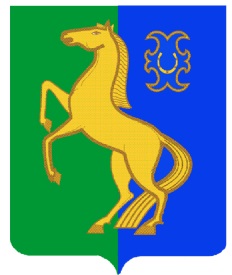    ауыл билəмəhе советы                                                         Бекетовский сельсоветмуниципаль районының                                                     муниципального районаЙəрмəĸəй  районы                                                           Ермекеевский районБашkортостан Республиĸаhы                                            Республики Башкортостан               ҠАРАР                                        № 17.9                                  РЕШЕНИЕ       9  апрель 2021 й.                                                                           9 апреля 2021 г.  Об отмене решения Совета сельского поселения Бекетовский сельсоветмуниципального района Ермекеевский район Республики Башкортостан № 36.9 от 3 сентября 2014 года « Об утверждении  порядка ограничения пребывания граждан в лесах и въезда  в них транспортных средств, проведения в лесах  определенных видов работ в целях обеспечения пожарной безопасности  или санитарной  безопасности в лесах сельского поселения Бекетовский сельсовет муниципального района Ермекеевский район Республики Башкортостан»                 В соответствии с Конституцией Российской Федерации, Лесной кодекс Российской Федерации, Федеральным законом от 06 октября 2003 года №131 - ФЗ «Об общих принципах организации местного самоуправления в Российской Федерации», Постановление Правительства Российской Федерации от 11 ноября 2015 года № 1219 «Об утверждении Положения о Министерстве природных ресурсов и экологии Российской Федерации и об изменении и признании утратившими силу некоторых актов Правительства Российской Федерации», Приказ Министерства природных ресурсов и экологии Российской Федерации от 6 сентября 2016 года № 457 «Об утверждении Порядка ограничения пребывания граждан в лесах и въезда в них транспортных средств, проведения в лесах определенных видов работ в целях обеспечения пожарной безопасности в лесах и Порядка ограничения пребывания граждан в лесах и въезда в них транспортных средств, проведения в лесах определенных видов работ в целях обеспечения санитарной безопасности в лесах», руководствуясь Уставом сельского поселения  Бекетовский сельсовет муниципального района Ермекеевский район Республики Башкортостан, Совет сельского поселения Бекетовский сельсовет муниципального района Ермекеевский район  Республики  Башкортостан р е ш и л:1.	Отменить решение  Совета сельского поселения Бекетовский сельсовет муниципального района Ермекеевский район  Республики  Башкортостан № 36.9 от 3 сентября 2014 года « Об утверждении  порядка ограничения пребывания граждан в лесах и въезда  в них транспортных средств, проведения в лесах  определенных видов работ в целях обеспечения пожарной безопасности  или санитарной  безопасности в лесах сельского поселения Бекетовский сельсовет муниципального района Ермекеевский район Республики Башкортостан».2.	 Настоящее решение   опубликовать на официальном сайте www.spbeketovo.ru и обнародовать на информационном стенде в здании Администрации сельского поселения Бекетовский сельсовет муниципального района Ермекеевский район Республики Башкортостан.        Глава сельского поселения                                                                                                         Бекетовский   сельсовет                                             З.З.Исламова 